Achievements of the DepartmentResearch Publication:Departmental Research Journal “Danish” with ISSN No. 0975-6566(UGC– enlisted)brought out regularly.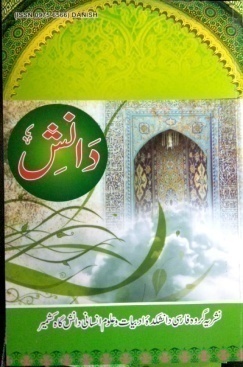 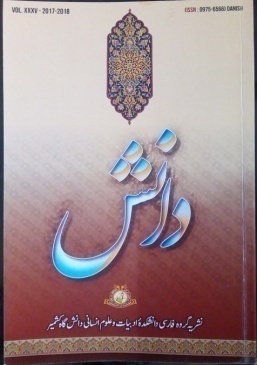  Seminars/Workshops:Seminars Organized (International)Three Day International Seminar on Maulana Jalau-ud-Din Rumi & his Contribution in Persian Sufism on 18th to 20th June 2012.Three Day International Seminar on “Emergence of Moral and Ethical values in Indo-Iranian Persian Literature and its relevance in Modern times” sponsored by Fakhrud-Din  Ali Ahmed Committee Lucknow  (U.P) on    21st to 23rd June,2018.Seminars Organized (National) 03 Day National Seminar sponsored by NMM, New Delhi on 18th to 20th June 2013.02 Day National seminar on “Manuscripts Heritage of Kashmir: with Special Reference to Persian Collection” sponsored by IGNCA, New Delhi on 30th to 31st October 2018.    Workshops Conducted 21 Day workshop sponsored by National Mission for Manuscripts, Ministry of Culture, 	Govt. of India on 15th March to 6th April 2013.05 Day National Level Workshop on Preventive Contribution of Manuscripts sponsored by    	 NMM, New Delhi on 6th to 10th April 2015.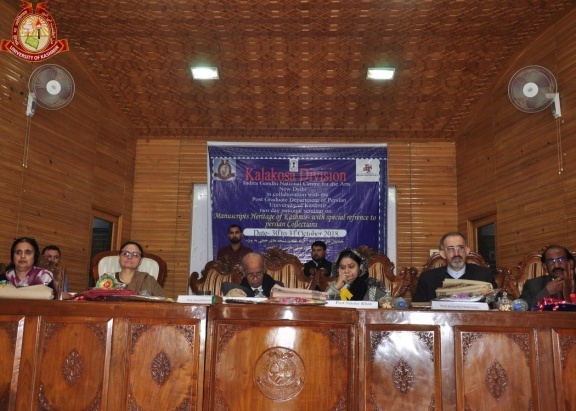 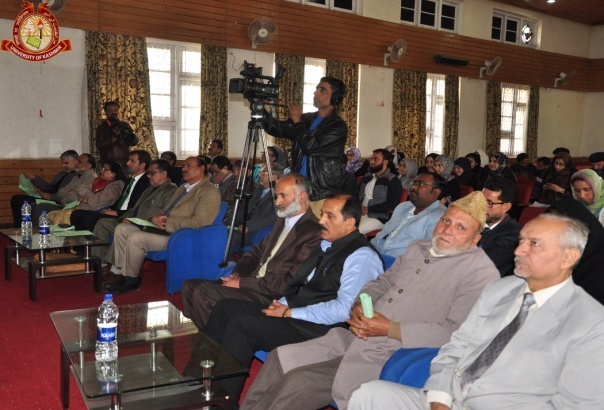 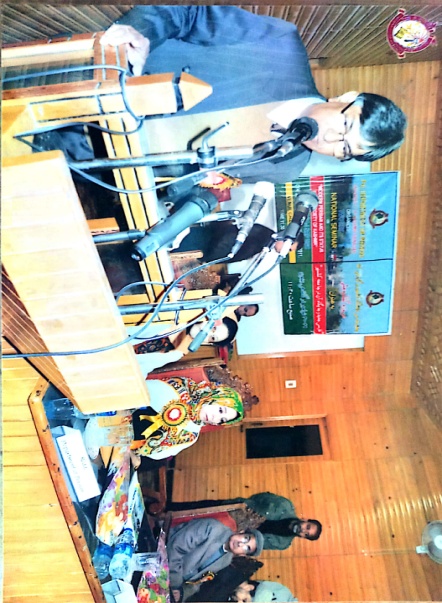 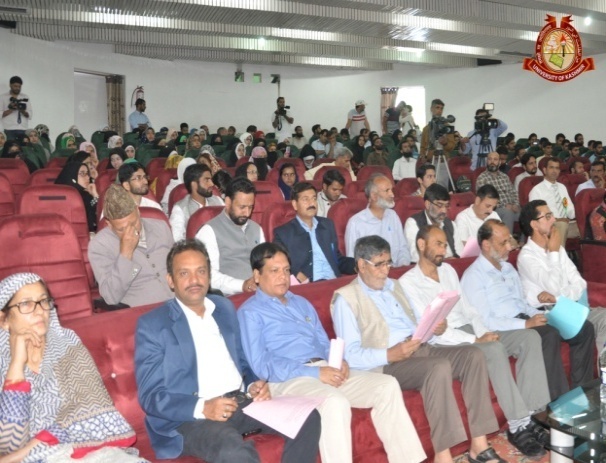 